WRITE THE MAIN DIFFERENTS THAT YOU HAVE LEARNT BETWEEN SPAIN AND TURKEY. WHAT DO WE HAVE IN COMMON?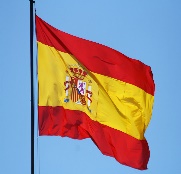 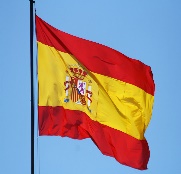 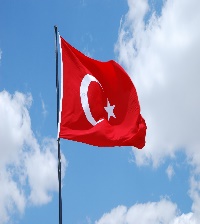 